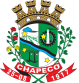 MUNICÍPIO DE CHAPECÓ/SCCONCURSO PÚBLICO Nº 001/2019EXTRATO DE EDITAL Nº 001-A/2019REALIZAÇÃO: OBJETIVA CONCURSOS LTDATORNA PÚBLICA correção do Edital de Abertura das Inscrições, quanto à Escolaridade e/ou outros requisitos exigidos para o exercício dos cargos a serem apresentados quando da Posse,  e a inclusão da nota de rodapé (4), especificamente para o cargo de Instrutor Despotivo, bem como, quanto ao peso por questão e peso total da disciplina de Conhecimentos Específicos da Tabela A, do item 6.4. O Edital encontra-se divulgado no  Painel de Publicações da Prefeitura Municipal,  no Diário Oficial dos Municípios de Santa Catarina (www.diariomunicipal.sc.gov.br) e nos sites www.chapeco.sc.gov.br, www.objetivas.com.br. Chapecó, em 22 de maio de 2019.  Luciano José Buligon - Prefeito Municipal.TORNA PÚBLICA correção do Edital de Abertura das Inscrições, quanto à Escolaridade e/ou outros requisitos exigidos para o exercício dos cargos a serem apresentados quando da Posse,  e a inclusão da nota de rodapé (4), especificamente para o cargo de Instrutor Despotivo, bem como, quanto ao peso por questão e peso total da disciplina de Conhecimentos Específicos da Tabela A, do item 6.4. O Edital encontra-se divulgado no  Painel de Publicações da Prefeitura Municipal,  no Diário Oficial dos Municípios de Santa Catarina (www.diariomunicipal.sc.gov.br) e nos sites www.chapeco.sc.gov.br, www.objetivas.com.br. Chapecó, em 22 de maio de 2019.  Luciano José Buligon - Prefeito Municipal.TORNA PÚBLICA correção do Edital de Abertura das Inscrições, quanto à Escolaridade e/ou outros requisitos exigidos para o exercício dos cargos a serem apresentados quando da Posse,  e a inclusão da nota de rodapé (4), especificamente para o cargo de Instrutor Despotivo, bem como, quanto ao peso por questão e peso total da disciplina de Conhecimentos Específicos da Tabela A, do item 6.4. O Edital encontra-se divulgado no  Painel de Publicações da Prefeitura Municipal,  no Diário Oficial dos Municípios de Santa Catarina (www.diariomunicipal.sc.gov.br) e nos sites www.chapeco.sc.gov.br, www.objetivas.com.br. Chapecó, em 22 de maio de 2019.  Luciano José Buligon - Prefeito Municipal.